¿QUÉ HACER CUANDO ME HAGO DAÑO?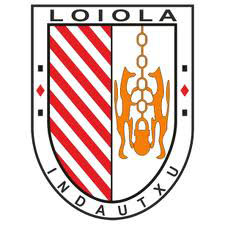 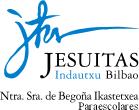 Si estaba entrenando y/o jugando a DEPORTE ESCOLAR (BENJAMÍN,ALEVÍN,INFANTIL no federado) voy al ambulatorio o a URGENCIAS de BASURTO. Si estoy FEDERADO, mi entrenador me da un volante para que vaya a la clínica LA VIRGEN BLANCA …Si la lesión se produce durante un partido, ésta debe ser reflejada obligatoriamente en el acta.ZER EGIN MINA HARTZEN DUDANEAN? ESKOLA KIROLA (BENJAMÍN,ALEVÍN,INFANTIL no federado)  egiten gertatu bada, anbulatoriora edo BASURTOKO LARRIALDIETARA joango naizFEDERATUTA banago, nire entrenatzaileak VIRGEN BLANCA klinikara joateko txartela emango dit.Lesioia partidu batean gertatzen ba da, partiduko aktan derrigorrezko islatu behar da.